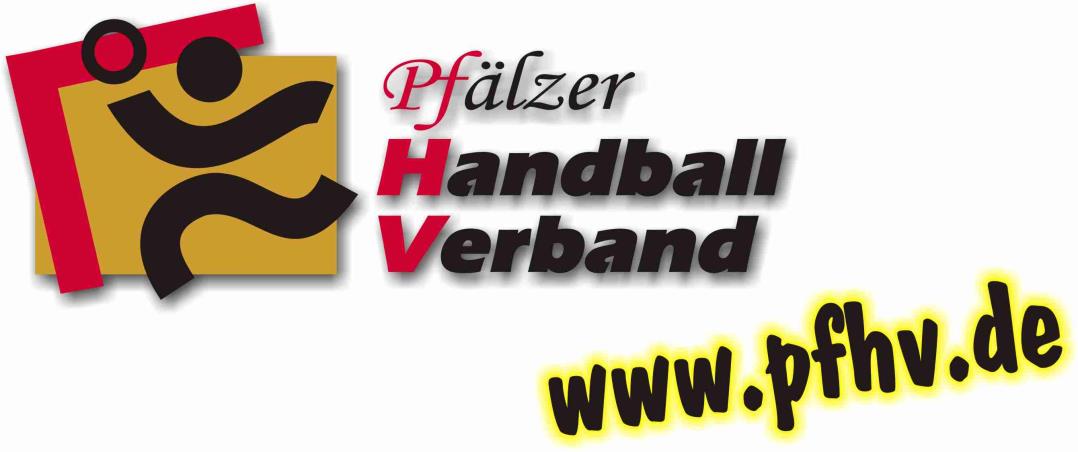 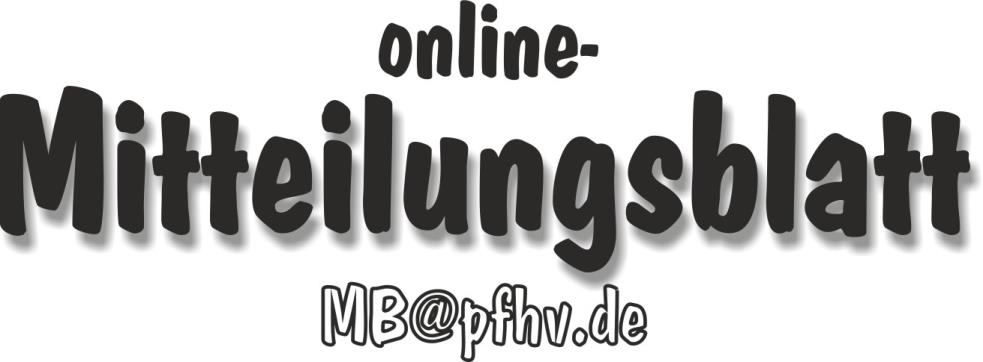 Nummer 20Stand: 18.05.2017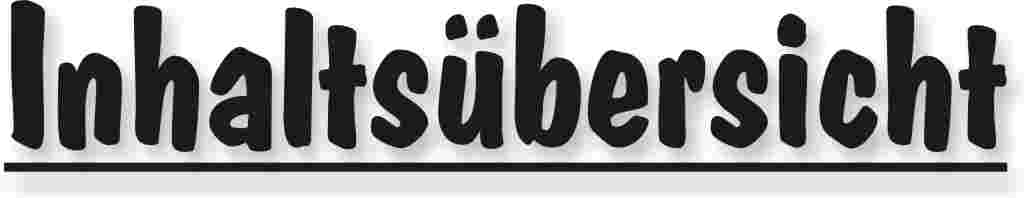 Halten Sie die Strg-Taste gedrückt und klicken in der Übersicht auf die gewünschte Seitenzahl, danach gelangen Sie direkt zur entsprechende Stelle im word-Dokument.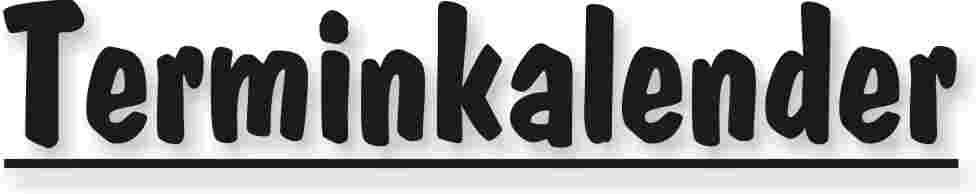 Der komplette Terminkalender kann auf der PfHV-Homepage eingesehen werden:http://www.pfhv.de/index.php/service/terminkalender 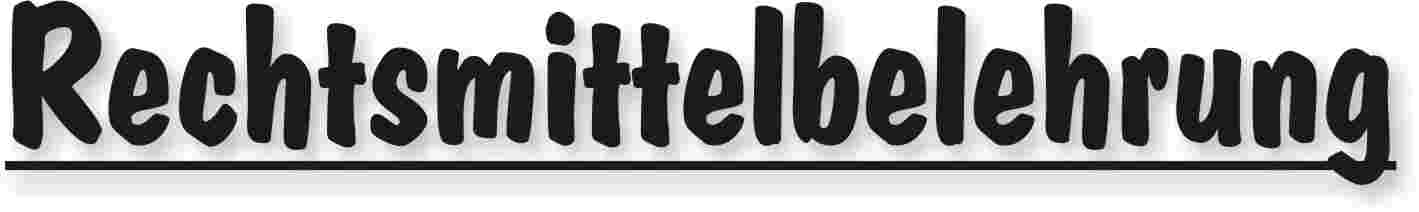 Gegen alle Sportinstanzenbescheide ist innerhalb von 14 Tagen nach Zustellung gebührenfreier doch kostenpflichtiger Einspruch zum Vorsitzenden des VSG möglich [maßgebend ist nach § 42 RO grundsätzlich das Datum des Poststempels. Der Zugang gilt am dritten Tag nach der Aufgabe als erfolgt: bei Veröffentlichung im MB gilt er mit dem dritten Tage nach der Veröffentlichung als bewirkt].Gegen Urteile des VSG ist innerhalb von 14 Tagen nach Zustellung [maßg. siehe 1.] Berufung zum VG-Vorsitzenden möglich.Gegen Urteile des Verbandsgerichtes ist innerhalb von 14 Tagen nach Zustellung [maßg.s.1.] Revision zum Vorsitzenden des DHB-Bundesgerichtes, Herrn Dr. Hans-Jörg Korte, Eickhorstweg 43, 32427 Minden möglich. Innerhalb dieser Frist sind darüber hinaus die Einzahlung der Revisionsgebühr in Höhe von EUR 500,00 und eines Auslagenvorschusses in Höhe von EUR 400,00 beim DHB nachzuweisen. Auf die weiteren Formvorschriften aus § 37 RO DHB wird ausdrücklich hingewiesen.Für alle Einsprüche, Berufungen und Revisionen gilt....Die entsprechenden Schriften sind von einem Vorstandsmitglied und dem Abteilungsleiter zu unterzeichnen. Name und Funktion des jeweiligen Unterzeichnenden müssen in Druckschrift vermerkt sein. Sie müssen einen Antrag enthalten, der eine durchführbare Entscheidung ermöglicht. Der Nachweis über die Einzahlung von Gebühr und Auslagenvorschuss ist beizufügen. Die §§ 37 ff. RO sind zu beachten.Einsprüche gegen Entscheidungen der Sportinstanzen  -  EUR 0,00 Rechtsbehelfe zum PfHV-VSG  -  EUR 30,00Berufung zum PfHV-VG  -  EUR 50,00Revision zum BG DHB:     EUR 500,00 und EUR 400,00 Auslagenvorschuss = EUR 900,00 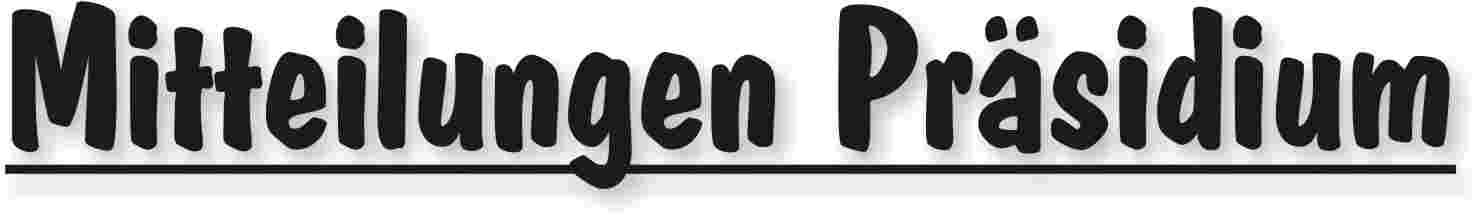 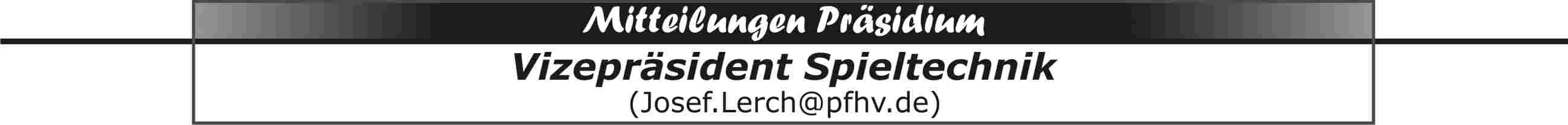 Termine29.5.2017: Meldung zu den Jugend-Oberligen (für alle Mannschaften die bis dahin noch eine Chance zur Qualifikation haben). Vereine die eines der RPS-weiten Qualifikationsturniere ausrichten möchten, sollen dies gleich mitmelden.10./11.6.2017: RPS-weite Qualifikation mC und wB15.6.2017: RPS-weite Qualifikation mB17.6.2017: Schulung der RPS-Vereinsadministratoren (10 Uhr)und Hallenplaner „Siebenmeter“ (13 Uhr). Pro Schulung kann jeder Verein bis zu zwei Personen melden. 17./18.6.2017: RPS-weite Qualifikation mA und wC22.8.2017: Schulung der RPS-Mannschaftsverantwortlichen und Z/S „Siebenmeter“1.9.2017: Schulung RPS-Vereins-SR-Beobachter „Siebenmeter“ (nur Männer/Frauen ohne Jugend)Meldungen Schiedsrichter und MitarbeiterFolgende Vereine/Spielgemeinschaften haben bis zum Meldetermin 15.5.2017 keine Meldung für Schiedsrichter bzw. Mitarbeiter abgegeben:TV Dahn, TV Hagenbach, FSG Hauenstein/Rodalben, MSG Iggelheim II/Meckenheim, VSK Niederfeld, TV Thaleischweiler.Zweifachspielrecht gem. § 19 a SpO und Gastspielrecht gem. § 19 b SpODiese Spielrechte endeten mit dem Saisonende 2016/17. Die Saison endete für eine Mannschaft mit deren letzten Meisterschafts-, Pokal-, Auf- oder Abstiegsspiel. Im Jugendbereich gehören die Qualifikationsspiele zum neuen Spieljahr. Für diese Spiele gibt es weder ein Zweifachspielrecht gem. § 19 a SpO, noch ein Gastspielrecht gem. § 19 b SpO. Mannschaftsmeldungen für die Saison 2017/18Bitte noch einmal die Meldeübersicht kontrollieren und mir Unstimmigkeiten unverzüglich mitteilen.Durchführungsbestimmungen und Saisonkalender 2017/18Die Durchführungsbestimmungen und der Saisonkalender 2017/18 wurden am 5.5.2017 vom Präsidium beschlossen und sind nun auf unserer Homepage platziert. Einige Passagen der Durchführungsbestimmungen sind noch vorläufig, z.B. Staffelleiter (je nach Wahlausgang am Verbandstag bzw. Berufung durch das Präsidium), Regelung für Klassenneueinteilung im Jugendbereich zur Rückrunde.Schulungen Elektronischer SpielberichtDie ausrichtenden Vereine sind verpflichtet eine Leinwand, einen Beamer und eine ausreichende Stromversorgung zur Verfügung zu stellen.Die Teilnehmer sind online anzumelden und verpflichtet einen vollständig ausgefüllten Z/S-Personalbogen und einen Laptop (mit installiertem ESB-Programm) mitzubringen. Ein Laptop kann von maximal zwei Personen genutzt werden.Sa 20.5.2017, 11:00 Uhr, Referent Claudia/Joachim MetzSa 20.5.2017, 13:30 Uhr, Referent Claudia/Joachim MetzVereinsheim TG Waldsee, Am Wörth, 67165 WaldseeMi 31.5.2017, 19:00 Uhr, Referent Claudia/Joachim MetzIGS-Sporthalle, Jahnstraße 20, 76870 KandelFr 26.5.2017, 19:30 Uhr, Referent Claudia/Joachim MetzSporthalle Dansenberg, Am Handballplatz 1, 67661 KaiserslauternDo 1.6.2017, 18:30 Uhr, Referent Claudia/Joachim MetzTurnerheim TV Dudenhofen, Albrecht-Dürer-Straße 8, 67373 DudenhofenFr 2.6.2017, 17:45 Uhr, Referent Martin + Pascal SchnurrFr 2.6.2017, 19:45 Uhr, Referent Martin + Pascal SchnurrReblandhalle Kirrweiler, Unterried 6, 67489 KirrweilerSa 3.6.2017, 10:00 Uhr, Referent Martin SchnurrSportheim TV Ottersheim, 76879 OttersheimMi 7.6.2017, 19:00 Uhr, Referent Claudia/Joachim MetzIGS-Sporthalle, Jahnstraße 20, 76870 KandelDo 8.6.2017, 19:00 Uhr, Referent Josef Lerch (nur Z/S)Do 8.6.2017, 20:30 Uhr, Referent Claudia/Joachim Metz (ESB)Sportzentrum TV Hochdorf, Im Einolf 2, 67126 HochdorfSa 10.6.2017, 10:00 Uhr, Referent Ewald BrennerSKG Grethen, Schindtal 10, 67098 Bad DürkheimSa 10.6.2017, 10:00 Uhr, Referent Claudia/Joachim MetzTurnerheim TV Dudenhofen, Albrecht-Dürer-Straße 8, 67373 DudenhofenDi 13.6.2017, 18:30 Uhr, Referent Claudia/Joachim MetzTurnerheim TV Dudenhofen, Albrecht-Dürer-Straße 8, 67373 DudenhofenDo 22.6.2017, 18:30 Uhr, Referent Claudia/Joachim MetzTurnerheim TV Dudenhofen, Albrecht-Dürer-Straße 8, 67373 DudenhofenFr 23.6.2017, 19:30 Uhr, Referent Ewald BrennerSporthalle Dansenberg, Am Handballplatz 1, 67661 KaiserslauternSa 24.6.2017, 10:00 Uhr, Referent Ewald BrennerSKG Grethen, Schindtal 10, 67098 Bad DürkheimSa 24.6.2017, 10:00 Uhr, Referent Claudia/Joachim MetzTSG Friesenheim-Sportzentrum, Eschenbachstraße 85, 67063 LudwigshafenDi 27.6.2017, 18:30 Uhr, Referent Claudia/Joachim MetzTurnerheim TV Dudenhofen, Albrecht-Dürer-Straße 8, 67373 DudenhofenDo 29.6.2017, 18:30 Uhr, Referent Claudia/Joachim MetzTurnerheim TV Dudenhofen, Albrecht-Dürer-Straße 8, 67373 DudenhofenMi 16.8.2017, 19:00 Uhr, Referent Ewald BrennerNebenzimmer Clubhaus ASV Maxdorf, Longvicplatz 2, 67133 MaxdorfMi 23.8.2017, 19:00 Uhr, Referent Ewald BrennerNebenzimmer Clubhaus ASV Maxdorf, Longvicplatz 2, 67133 MaxdorfSpielgemeinschaftenDie Vereine TV Lambsheim und HSC Frankenthal erweitern ab der Saison 2017/18 ihre Männerspielgemeinschaft (MSG Lambsheim/Frankenthal) auf alle Altersklassen mit der Bezeichnung SG Lambsheim/Frankenthal. Die mABSG Thaleischweiler/Dansenberg wird auf den gesamten männlichen Jugendbereich erweitert und als mJSG Dansenberg/Thaleischweiler bezeichnet.|Josef Lerch|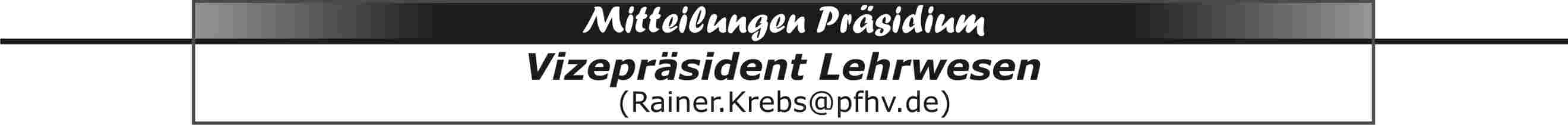 Wir freuen uns aufgrund der großen Nachfrage, die FortbildungFrühkindliche Ballgewöhnungan einem weiteren Termin anbieten zu können.Termin: 	05. November 2017 (Sonntag)  Uhrzeit: 9.00 Uhr - 16 UhrOrt: 		Pfalzhalle Haßloch, Am Pfalzplatz 11, 67454 HaßlochReferentinnen: Stefanie Asmus & Tanja Krug (Kiel)                       Projektentwicklerinnen zum obigen Thema, Autorinnen der
                      der Bücher „Phantasiereich der Bälle“ u. „Abenteuer Ball“.Lehrgangsgebühr: 40,-- EURO  	Maximale Teilnehmerzahl: 30Eine aktive Teilnahme ist ausdrücklich erwünscht!Es werden 8 LE zur Verlängerung der C-Lizenz anerkannt (LE werden nicht auf die B-Lizenz angerechnet!).Teilnehmer, die sich mit solchen Projekten und/oder Training mit kleinen Kindern befassen, werden bevorzugt behandelt (d. h. Vorzug vor Trainern, die nur ihre C-Lizenz verlängern wollen).Anmeldeschluss: 15. Oktober 2017Beschreibung und Ziele: Anhand von Themenstunden wird eine allgemeine, spielerische Ballgewöhnung für Kinder von 3,5 - 8 Jahren vermittelt. Der Ball wird in jede Übung und jedes Spiel mit eingeschlossen und die Vielfältigkeit aufgezeigt. Je nach Thema verwandeln sich die Bälle gedanklich mal in kleine Geister, in Holzscheite, oder in eine Kartoffel. Durch eine Geschichte entwickeln die Kinder eine hohe Motivation, das Gehörte in die Tat umzusetzen. In einer für das Kind erlebnisreichen Spiel-situation werden nicht nur koordinative Fähigkeiten, sondern auch emotionale Prozesse angesprochen. Zudem wird gezeigt, wie man durch Differenzierungs-möglichkeiten größere Altersunterschiede innerhalb einer Gruppe relativieren und entwicklungsorientiert arbeiten kann. Am Ende des Lehrgangs sollten die Teilnehmer in der Lage sein, eine entsprechende Themenstunde aufzubauen, eigene Ideen darin umzusetzen und so die Kinder durch einen spielerischen Umgang die Kinder an den Ball heranzuführen und zu begeistern.Das Anmeldeformular findet sich auf unserer Homepage oder direkt hier:http://www.pfhv.de/index.php/aus-fortbildung/anmeldung-zu-den-aus-fortbildungen-2017 im Auftrag des Lehrwesens|Sandra Hagedorn|Länderspiel am 23.06.17 in SpeyerwA-Jugend Deutschland - KroatienAm Freitag, 23.06.2017 findet um 18.30 Uhr in der Sporthalle Ost in Speyer ein Länderspiel der weiblichen A-Jugend Deutschland – Kroatien statt.Für unsere Vereine, besonders für die, die sich im weiblichen Bereich engagieren, eine gute Gelegenheit, Handball auf internationalem Top-Niveau ganz nah zu erleben!Eintrittskarten gibt es ab sofort für 5,- Euro pro Person in der Geschäftsstelle des PfHV, in der Geschäftsstelle des TSV Speyer und in der Gesundheitswerkstatt Dudenhofen.Beim Kauf von 10 Karten erhält man 1 Eintrittskarte gratis, beim Kauf von 20 Karten 2. 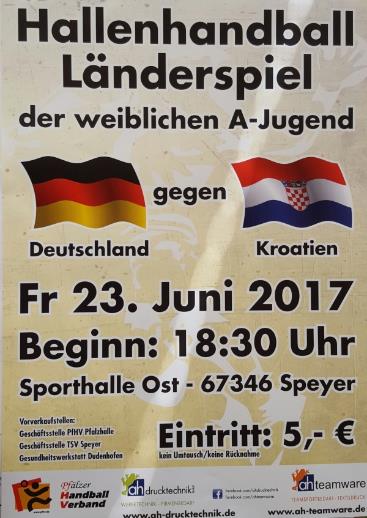 Im Auftrag des Lehrwesens|Sandra Hagedorn|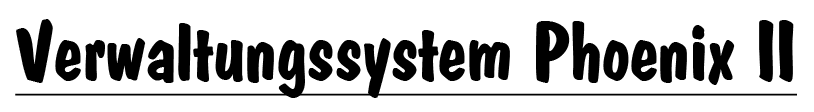 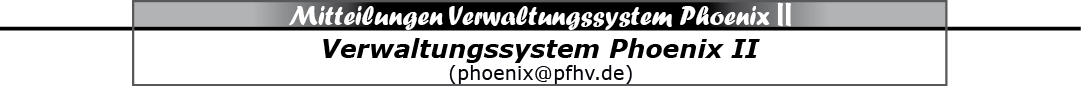 Einführung des Verwaltungssystems Phoenix IILiebe Vereinsvertreterinnen und -vertreter,HEUTE sind die Post-/Rechnungsempfänger Ihres Vereins gefragt!Wie Ihr der Mitteilung unseres Präsidenten Friedhelm Jakob entnehmen konntet, wird gemäß dem Beschuss des PfHV – Präsidiums vom 11.11.2016 die Verwaltungssoftware Phoenix II der Firma it4sport / Handball4All für die Vereinsverwaltung incl. der Verwaltung der Post- und Rechnungsanschriften, der Fakturierung, der Lehrgangsverwaltung, der Funktionärs- und Gremienverwaltung sowie des Bescheidwesens ab Saison 2017/2018 im Pfälzer Handball Verband eingeführtDies geht natürlich nicht ohne Euch und EURE MITHILFE!Das für uns ALLE neue Verwaltungssystem Phoenix II wird im PfHV schrittweise eingeführt.Im ersten Schritt ist es erforderlich, dass sich die Post-/Rechnungsempfänger Ihres Vereins beim Verwaltungssystem Phoenix II unter http://www.pfhv.de/index.php/phoenix-ii/phoenix-ii-registrierung registrieren, damit für Sie ein persönlicher Account angelegt wird. Alternativ, direkt unter https://pfhv.it4sport.de/index.phpAnschließend, im zweiten Schritt, kann Ihnen das PfHV-Phoenix II-Team die Berechtigung (Rolle) für den Zugriff auf Ihre Vereinsdaten zuweisen. Pro Verein muss ein Vereins-Administrator (im Regelfall der Postempfänger) benannt werden. Des Weiteren können mehrere Personen Ihres Vereins Lesezugriff auf Ihre Vereinsdaten erhalten (KEIN muss, jedoch sinnvoll, wenn der Rechnungsempfänger <> dem Postempfänger ist). Hierzu leitet Ihr bitte die Registrierungs-Email (ohne Euer persönliches Kennwort) an phoenixadmins@pfhv.de weiter und teilen uns mit, wer für Euren Verein der Vereinsadministrator ist und wer ggf. Lesezugriff auf den Vereinsaccount erhält.Weitere Informationen zur Einführung werden folgen.Im Voraus besten Dank für Eure UnterstützungMit sportlichen GrüßenIhrPfHV – Phoenix II - Team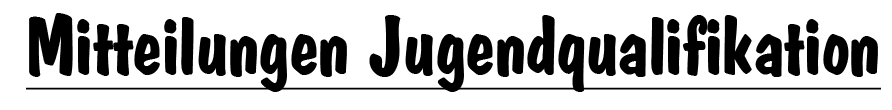 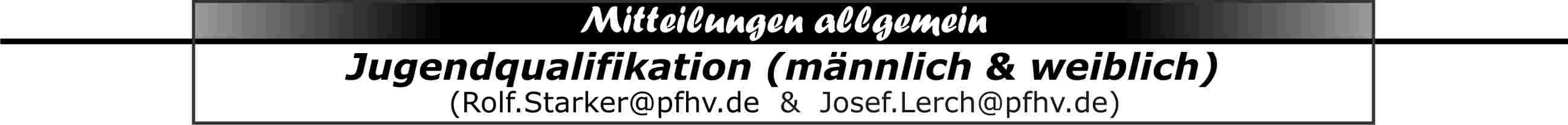 Hinweise:Änderungen (z.B. Ab-/Ummeldungen) sind nun nicht mehr ohne Konsequenzen(z.B. Geldbußen/Nichtberücksichtigung usw.) möglich.Die Planungen sind aufgrund der JOL-Qualifikationen auf RPS-Ebene, Meldetermin 29.5.2017, noch als vorläufig anzusehen.In der RPS-JOL werden weitere Plätze ausgespielt.An diesen RPS-weiten Qualifikationen, die am 10./11.06.2017	- männlich C und weiblich B15.06.2017		- männlich B 17./18.06.2017	- männlich A und weiblich Cstattfinden, können aus unserem Landesverband in allen Altersklassen zwei Mann-schaften teilnehmen.Vereine, die ein solches Turnier ausrichten möchten, können sich bei Hans-Gerd Fries (jugend-maennlich@handballoberliga-rheinlandpfalzsaar.de) bewerben.Evtl. eine Haftmittelfreigabe des Hallenträgers beifügen, da bei diesen Turnieren Haftmittel verwendet werden dürfen. Das Zustandekommen von Jugend-Verbandsligen ist vom Gesamtmeldeer-gebnis für die Saison 2017/18 abhängig, da in den unteren Spielklassen ebenfalls ein vernünftiger Spielbetrieb gewährleistet sein muss. mA-Jugend-Qualifikation		(Stichtag: 01.01.1999)Spielzeit:		2 x 20 Minuten; 5 Minuten HalbzeitpauseRPS-OLmA (mindestens drei Plätze):5 Mannschaften spielen in einer Gruppe. Der Erst- und Zweitplatzierte sind direkt qualifiziert. Weitere JOL-Plätze sind davon abhängig, ob und wann sich Hochdorf 1für die Jugend-Bundesliga (JBL) qualifiziert.2 Mannschaften nehmen an der RPS-weiten Qualifikation am 17./18.06.2017 teil.Wer an der RPS-weiten Qualifikation teilnimmt, hängt vom Abschneiden des TV Hochdorf 1 an der JBL-Qualifikation ab.
Einteilung:Dudenh/Schiff 1Dansenb/ThalEckbachtalOtt/Bell/Kuh/ZeiskKandel/HerxheimTermine:						Spielorte:Samstag,	20.05.2017/13:00 Uhr		Dansenberg (100)Sonntag, 	21.05.2017/11:00 Uhr		Bellheim (015)				Donnerstag, 15.06.2017 (Feiertag)möglicher 3. Spieltag; evtl. Entscheidungsspiel mit TV Hochdorf.Änderungen wegen JBL-Qualifikation vorbehalten.---------------------------------------------------------------------------------------------JPLmA:10 Mannschaften spielen in 2 Gruppen.Die Erst-/Zweit- und Drittplatzierten sind direkt qualifiziert (6 Mannschaften).Gruppe 1				Gruppe 25. OLQ				WaldseeLingenf/Schwegenh		Mundenh/RhghmWörth/Hagenb			KL/WfbEpp/Max/Greth			OffenbachHaßloch				Hochdorf 2Termine/SpielorteGruppe 1:				Gruppe 2:Samstag,	10.06.2017/13:00 Uhr Wörth				KaiserslauternSonntag,	11.06.2017/11:00 UhrSchwegenheim			WaldseeDie restlichen Plätze werden am 24./25.06.2017 ausgespielt.Der weitere Ablauf ist noch vom Ergebnis der RPS-JOL-Qualifikation abhängig. ----------------------------------------------------------------------------------------mB-Jugend-Qualifikation		(Stichtag: 01.01.2001)RPS-OLmB (mindestens zwei Plätze):Spielzeit:		2 x 20 Minuten; 5 Minuten Halbzeitpause7 Mannschaften spielen in einer Gruppe um 2 Plätze. Die Dritt-/und Vierplatzierten nehmen an der RPS-weiten Qualifikation am15.06.2017 teil.Einteilung:Ott/Bell/Kuh/Zeisk 1Eckbachtal 1Hochdorf 1RodalbenDansenb/ThaleischwFriesenheim 1Dudenh/Schifferst 1Termine:		(jeweils 7 Spiele)			Spielorte:Donnerstag,	25.05.2017/11:00 Uhr 		Dirmstein (032)Samstag,		27.05.2017/12:00 Uhr		Schifferstadt (175)	Sonntag,		28.05.2017/11:00 Uhr 		Hochdorf (079)---------------------------------------------------------------------------------------------METROPOLREGIONHandballCup 2017Termine:Samstag, 09.09.2017		VorrundeSonntag, 10.09.2017 		EndrundeFriesenheim 1 ist für die Endrunde gesetzt.Die zwei bestplatzierten Mannschaften aus der RPS-OLmB-Qualifikation,- ermittelt nach dem direkten Vergleich (bei Punkt- und Torgleichheit gibt es 7m-Werfen) - der Mannschaften Dudenhofen/Schifferstadt 1, Dansenberg/Thaleischweiler und Ottersheim/Bellheim/Kuhardt/Zeiskam 1 -nehmen mindestens an der Vorrunde teil.Der Sieger der Vorrunde kommt in die Endrunde.----------------------------------------------------------------------------------------JPLmB:Spielzeit:		2 x 15 Minuten; 5 Minuten Halbzeitpause12 Mannschaften spielen in 3 Gruppen. Die Erstplatzierten sind direkt qualifiziert.Gruppe 1			Gruppe 2			Gruppe 3Lingenf/Schweg		Offenbach			Göllheim/EisenbHaßloch			Mutterst/Ruchh		Hochdorf 2Friesenheim 2		Waldsee			Kandel/HerxhMundenheim		Dudenh/Schifferst 2	Eppst/Maxd/GrethTermine/SpielorteGruppe 1			Gruppe 2			Gruppe 3Samstag,	27.05.2017/13:00 Uhr ---				Offenbach (	150)		Maxdorf (130)Sonntag,	28.05.2017/11:00 UhrHaßloch (073)		---				---Der weitere Ablauf der Qualifikation ist noch vom Ergebnis der RPS-JOL-Qualifikation abhängig.In der 2. Runde am 17./18.06.2017 werden die restlichen Plätze ausgespielt.---------------------------------------------------------------------------------------------mC-Jugend-Qualifikation		(Stichtag: 01.01.2003)RPS-OLmC (mindestens zwei Plätze):Spielzeit:		2 x 20 Minuten; 5 Minuten Halbzeitpause6 Mannschaften spielen in einer Gruppe um 2 Plätze. Die Dritt-/und Vierplatzierten nehmen an der RPS-weiten Qualifikation am 10./11.06.2017 teil.Einteilung:Dudenh/Schifferst 1Ott/Bell/Kuh/ZeiskHochdorf 1Friesenheim
HaßlochDansenb/ThalTermine:Samstag,	20.05.2017/13:00 Uhr (6 Spiele)		Schifferstadt (175)Sonntag,	21.05.2017/10:00 Uhr (9 Spiele)		Hochdorf (079)---------------------------------------------------------------------------------------------JPLmC:Spielzeit:		2 x 15 Minuten; 5 Minuten Halbzeitpause9 Mannschaften und evtl. Ausscheider aus der RPS-OL-Qualifikation spielen in 3 Gruppen um 10 Plätze.Voraussichtliche Gruppeneinteilung (ohne RPS-JOL-Ausscheider, mindestens zwei werden den Gruppen noch zugeordnet):Gruppe 1			Gruppe 2			Gruppe 3Göllh/Eisenb		Eckbachtal 1		OffenbachWörth/Hagenb		Eppst/Maxdorf		Mutterst/RuchhLandau			Trifels			SpeyerTermine:Samstag,	17.06.2017Sonntag,	18.06.2017In der 2. Runde am 24./25.06.2017 werden die restlichen Plätze ausgespielt.Der weitere Ablauf der Qualifikation ist noch vom Ergebnis der RPS-JOL-Qualifikation abhängig.---------------------------------------------------------------------------------------------mD-Jugend-Qualifikation	(Stichtag: 01.01.2005)Spielzeit:		2 x 15 Minuten; 5 Minuten HalbzeitpauseJPLmD:15 Mannschaften spielen in 3 Gruppen 10 Plätze aus. Die Erst-/Zweit- und Drittplatzierten sind direkt qualifiziert. Die Viertplatzierten spielen den 10. Platz aus.Gruppe 1				Gruppe 2			Gruppe 3Haßloch				Edigheim			HochdorfOffenbach				Wörth/Hagenb		Dansenb/ThalEckbachtal				Rodalben			Dudenh/SchifferstMutterst/Ruchh			Ott/Bell/Kuh/Zeisk	Mundenh/RhghmSpeyer				Göllheim/Eisenb		Friesenheim 1Termine/Spielorte:Gruppe 1:				Gruppe 2:			Gruppe 3:Samstag,	27.05.2017/13:00 Uhr Eckbachtal (032)			Göllheim (062)		Dansenberg (100)Sonntag,	28.05.2017/11:00 UhrMutterstadt (134)		Edigheim (113)		Mundenheim (117)In der 2. Runde am 10./11.06.2017 wird der 10. Platz ausgespielt.---------------------------------------------------------------------------------------------wA-Jugend-Qualifikation		(Stichtag: 01.01.1999)Spielzeit:		2 x 20 Minuten; 5 Minuten HalbzeitpauseRPS-OLwA:Keine Qualifikation erforderlich, da inzwischen durch Abmeldungen nur noch 10 Meldungen in der RPS-OL vorliegen.Für die RPS-OLwA sind qualifiziert:
HeiligensteinOtt/Bell/Kuh/ZeiskFriesenheim---------------------------------------------------------------------------------------------JPLwA:Keine Qualifikation erforderlich. Die JPLwA wird mit den 7 gemeldeten MannschaftenBornheimDudenhof/SchifferstKaisersl/WfbKandelLandauThaleischweilerWörth/Hagenbachin einer 1,5-fachen Runde gespielt.---------------------------------------------------------------------------------------------wB-Jugend-Qualifikation		(Stichtag: 01.01.2001)RPS-OLwB (mindestens zwei Plätze):Spielzeit:		2 x 20 Minuten; 5 Minuten Halbzeitpause4 Mannschaften spielen in einer Gruppe. Erst- und Zweitplatzierter sind direkt qualifiziert.Der Dritt-/und Vierplatzierte nehmen an der RPS-weiten Qualifikation am 10./11.06.2017 teil.Einteilung:BornheimOtt/Bell/Kuh/ZeiskFriesenheimMundenheimTermin:						Spielort:Sonntag,	14.05.2017/11:00 Uhr		Bornheim (020)---------------------------------------------------------------------------------------------METROPOLREGIONHandballCup 2017Termin:Samstag, 09.09.2017		VorrundeSonntag, 10.09.2017 		EndrundeDie TSG Friesenheim ist für die Endrunde gesetzt.VTV Mundenheim und SG Ottersheim/BellheimKuhardt/Zeiskam sind für die Vorrunde gesetzt, da der vorgesehene Vertreter aus Südhessen zurückgezogen hat.Der Sieger der Vorrunde kommt in die Endrunde.Die 3 Mannschaften werden gebeten, ihre Teilnahme am METROPOLREGION HandballCup 2017zu bestätigen.----------------------------------------------------------------------------------------JPLwB:Keine Qualifikation erforderlich. Zu den gemeldeten 5 Mannschaften
Assen/Dannst/HochdGöllheim/EisenbNeuhofen/WaldseeTrifelsWörth/Hagenbachkommt entweder keine oder eine Mannschaft oder es kommen zwei Mannschaften von der RPS-OL hinzu.Bei 5 Mannschaften wird eine Doppelrunde, bei 6 oder 7 Mannschaften eine 1,5-fache Runde gespielt.---------------------------------------------------------------------------------------------wC-Jugend-Qualifikation		(Stichtag: 01.01.2003)RPS-OLwC (mindestens zwei Plätze):Spielzeit:		2 x 20 Minuten; 5 Minuten Halbzeitpause4 Mannschaften spielen in einer Gruppe. Erst- und Zweitplatzierter sind direkt qualifiziert.Die Dritt-/und Vierplatzierten nehmen an der RPS-weiten Qualifikation am 17./18.06.2017 teil.Einteilung:MundenheimRheingönheimFriesenheimOtt/Bell/Kuh/ZeisTermin:						Spielort:Samstag,	20.05.2017/13:00 Uhr		Mundenheim (117)--------------------------------------------------------------------------------------------JPLwC:Keine Qualifikation erforderlich. Zu den gemeldeten 3 MannschaftenAssenh/Dannst/HochdMutterst/RuchheimWörth/Hagenbkommt entweder keine oder eine Mannschaft oder es kommen zwei Mannschaften von der RPS-OL hinzu.Bei 5 Mannschaften wird eine Doppelrunde gespielt.Hier ist nicht sicher, ob eine PLwC zustande kommt und es muss das Ergebnis der RPS-weiten Qualifikation am 17./18.06. abgewartet werden.---------------------------------------------------------------------------------------------wD-Jugend-Qualifikation		(Stichtag: 01.01.2005)JPLwD:Keine Qualifikation erforderlich. Die JPLwD spielt mit den 6 Mannschaften BornheimDudenhof/SchifferstFriesenheimKaisersl/WfbOtt/Bell/Kuh/ZeisWörth/Hagenbin einer 1,5-fachen Runde.|Josef Lerch|		|Rolf Starker|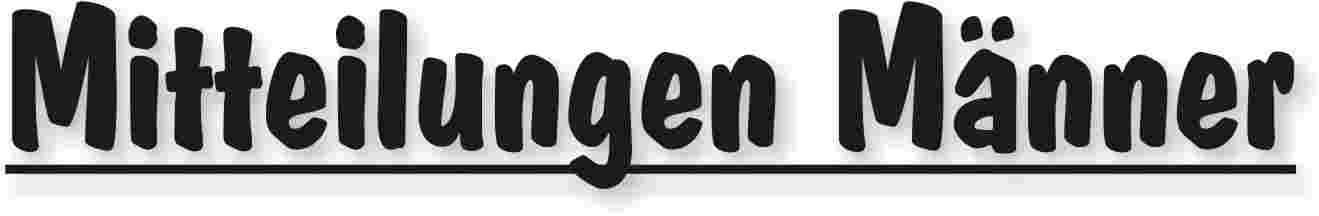 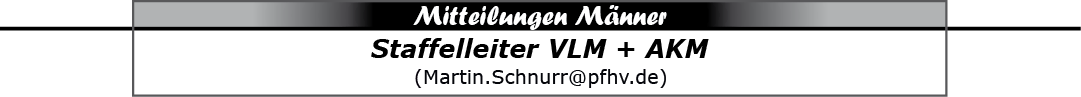 Bitte beachten:Meine Mobil-Rufnummer hat sich geändert !!!Ab sofort bin ich unter der Rufnummer   0171 – 68 16 255   erreichbar.|Martin Schnurr|Verbandsligameister & AKM- Staffelsieger2017/2018Meister der Verbandsliga Männer (VLM):HR Göllheim/EisenbergStaffelsieger der A-Klasse Männer (AKM):AKM-1:		HSG Eppstein/MaxdorfAKM-2:		HSG Dudenhofen/SchifferstadtHerzlichen Glückwunsch und viel Erfolg in der kommenden Spielrunde.Des Weiteren vielen Dank an alle Mannschaften und Vereine für die gute Zusammen-arbeit in der Saison 2016/2017.|Martin Schnurr|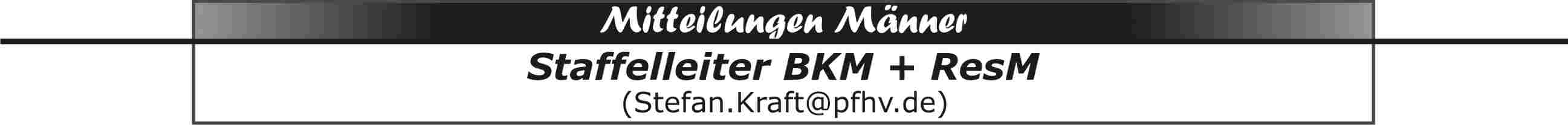 Staffelsieger BKM BKM 1 TV Rheingönheim BKM 2 TuS Heiligenstein 2 BKM 3 TV Hagenbach Ich gratuliere allen Staffelsiegern zur Meisterschaft. Für die neue Saison 2017/18 wünsche ich den Aufsteigern viel Erfolg in der A Klasse. Bedanken darf ich mich für die gute Zusammenarbeit, in der abgelaufene Saison, bei allen Vereinen. |Stefan Kraft|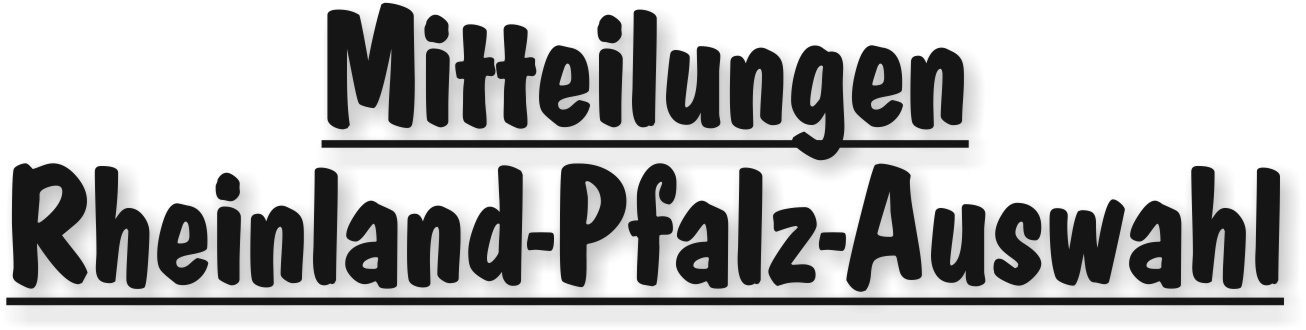 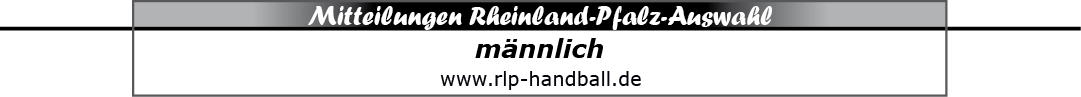 RLP-Stützpunkte PfalzSpielerkader m2001						Stand: 04.05.2017Blohm, Paul			TSG FriesenheimBurton, Niclas			JSG Göllheim/EisenbergDettbarn, Jonas			JSG Ottersheim/Bellheim/Kuhardt/ZeiskamEckel, Jan				TSG FriesenheimHartmann, Bjarne		TSG FriesenheimKourdaci, Faysal			TV HochdorfMader, Nils				TSG FriesenheimPeter, Marius			TSG FriesenheimRäuber, Lukas			TSG FriesenheimRichter, Simon			HSG Dudenhofen/SchifferstadtRöller, Nils				TSG FriesenheimWalther, Lukas			TV HochdorfWerthmann, Jan-Philipp	TV HochdorfWilbrandt, Luka			TSG FriesenheimWißmeier, David			TSG Friesenheimm2001 - RLP-StP- Termine Freitag,	26.05.2017	- 18:00 - 20:00 Uhr - Pfalzhalle HaßlochFreitag,	23.06.2017	- 18:00 - 20:00 Uhr - Pfalzhalle HaßlochSpielerkader m2002						Stand: 04.05.2017Bechtloff, Pierre			TV HochdorfBenz, Stefan			SG Ottersheim/Bellheim/Kuhardt/ZeiskamBleh, Linus				TSG FriesenheimGraß, Marvin			mJSG KL-Dansenberg/ThaleischweilerHofmann, Henry			mJSG KL-Dansenberg/ThaleischweilerIlic, Mihailo				TSG FriesenheimJagenow, Andreas		mABCD Kandel/HerxheimKönig, Florian			TSG FriesenheimLambrecht, Tim			mJSG KL-Dansenberg/ThaleischweilerLincks, Benjamin			TSG FriesenheimLudy, Kai				TS RodalbenMaier, Luis				TV HochdorfMohr, Maurice			TSG FriesenheimNowack, Elias			TG WaldseeReis, Marcel			TSG FriesenheimSpäth, David			mJSG KL-Dansenberg/ThaleischweilerStaßek, Timo			TSG FriesenheimWieland, Sebastian		TV HochdorfWille, Fabio			TSG FriesenheimWinkler, Jan-Philipp		TV Hochdorfm2002 - Termine Freitag,	26.05.2017	- 17:00 - 19:00 Uhr - Pfalzhalle HaßlochFreitag,	09.06.2017	- 17:00 - 20:00 Uhr - Ort wird noch festgelegtSamstag,	10.06.2017	- Andreas-Hahn-Pokal in Vallendar/Rheinland	Freitag,	23.06.2017	- 17:00 -  19:00 Uhr - Pfalzhalle HaßlochÄnderungen der RLP-Stützpunkte Pfalz werden bei den Trainingseinheiten angekündigt, im MB veröffentlicht und den Spielern ggf. per Mail mitgeteilt.|Rolf Starker|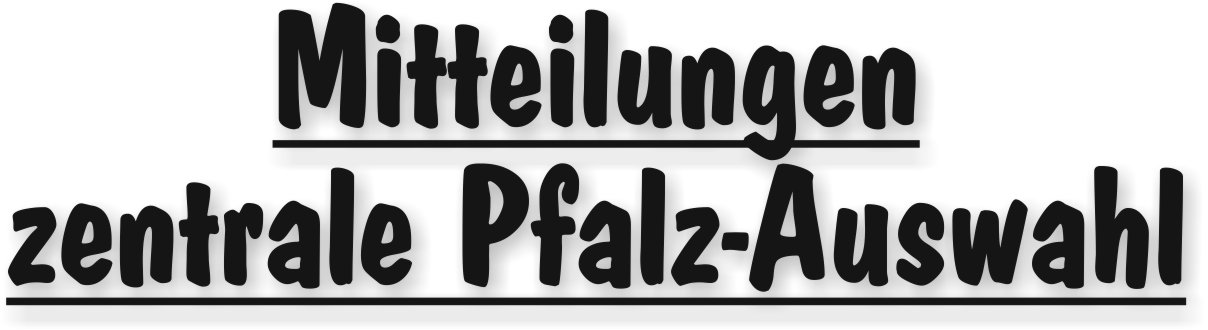 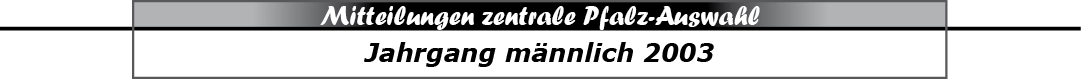 Spielerkader m2003						Stand: 04.05.2017Ahollinger, Patrick		TSG FriesenheimBaro, Philipp			mJSG Dansenberg/ThaleischweilerBenz, Andreas			TV OffenbachBörner, Maximilian		TV HochdorfBrosig, Lars			TSG HaßlochDorra, Malte			TSG FriesenheimDotterweich, Max			TV HochdorfFokken, David			TSG FriesenheimGiel, Jonas				TV HochdorfJob, Jonas				SG Ottersheim/Bellheim/Kuhardt/ZeiskamKirchgessner, Lars		SG Ottersheim/Bellheim/Kuhardt/ZeiskamKölsch, Ben				mJSG Dansenberg/ThalesichweilerKurz, Tobias			mJSG Dansenberg/ThaleischweilerMaiwald, Lars			HSG Dudenhofen/SchifferstadtMetz, Luca				SG Ottersheim/Bellheim/Kuhardt/ZeiskamPfirrmann, Sunny Kay		SG Ottersheim/Bellheim/Kuhardt/ZeiskamRommel, Alyoscha		TV HochdorfRummel, Colin			TV HochdorfRutz, Paul				mJSG Dansenberg/ThaleischweilerSpieß	, Max				TV HochdorfStieber, Paul			JSG Wörth/HagenbachTronnier, Jannis			TV HochdorfWagenknecht, Lars		TV HochdorfWinkelhoff, Aaron		mJSG Dansenberg/Thaleischweilerm2003 - Termine bis Sommerferien 2017Mittwoch,	31.05.2017	- 17:30 - 20:30 Uhr - Pfalzhalle HaßlochMittwoch,	14.06.2017	- 17:30 - 20:30 Uhr - Pfalzhalle HaßlochMittwoch,	28.06.2017	- 17:30 - 20:30 Uhr - Pfalzhalle HaßlochÄnderungen der Termine werden bei den Trainingseinheiten angekündigt, im MB veröffentlicht und den Spielern ggf. per Mail mitgeteilt.|Rolf Starker|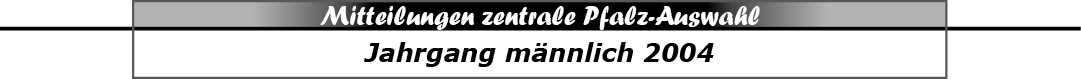 Spielerkader m2004						Stand: 04.05.2017Asel, Tim				mJSG KL-Dansenberg/ThaleischweilerBoger, Leon			JSG Göllheim/EisenbergBohn, Levin			TSG FriesenheimDettbarn, Felix			SG Ottersheim/Bellheim/Kuhardt/ZeiskamEschbacher, Jonas		TS RodalbenEsser Mirko				TSG HaßlochFabian, Jan				TV HochdorfFranck, Tarek-Sydney		JSG Göllheim/EisenbergFrick, Paul				TV HochdorfFriedmann, Lars			TSG FriesenheimHartmann, Janne			TSG HaßlochHeller, Tamino			TV OffenbachHertel, Johannes			TV EdigheimHilzendegen, Tim			TV OffenbachKnobel, Yanik			HSG EckbachtalKnöringer, Nils			TSG HaßlochKoch, Joshua			TV HochdorfKontschak, Joshua		TV HochdorfMagin, Philipp			HSG Dudenhofen/SchifferstadtMariani, Luca			SG Ottersheim/Bellheim/Kuhardt/ZeiskamMüsel, Simon			TSG FriesenheimOchsenreither, Finn		TV HochdorfProvo, Luca				TSG FriesenheimReineck, Paul			HSG Landau/LandSchmidt, Jan			TV HochdorfSchopp, Erik			HSG Dudenhofen/SchifferstadtWorf, Konrad			HSG Dudenhofen/SchifferstadtZimmermann, Eric		TS RodalbenDie Daten entstammen aus dem Stützpunkte Nord und dem Spielausweisprogramm des PfHV. Sollte der ein oder andere Name nicht korrekt geschrieben oder sich die Vereinszugehörigkeit geändert haben, wird dies nach Erhalt sämtlicher e-mail-Anschriften der Spieler und Aushändigung der Personalbogen korrigiert.Kontakte:Detlef Röder (Trainer m2004)	  detlef.roeder@pfhv.de 	01713101289Lukas Tschischka (Trainer m2004)   lukas.tschischka@pfhv.de 	017684665113Siegfried Böh (TW-Trainer)		  siegfried.boeh@pfhv.de 	015159065392Fotios Erifopoulos (Verbandstrainer) foti@pfhv.de 			015124106955Rolf Starker (Auswahlkoordinator)	  rolf.starker@pfhv.de 		015253807070										und	06236/415318m2004 - Termine bis Sommerferien 2017Mittwoch,	24.05.2017	- 17:30 - 20:30 Uhr - Pfalzhalle HaßlochMittwoch,	07.06.2017		entfälltMittwoch,	21.06.2017	- 17:30 - 20:30 Uhr - Pfalzhalle HaßlochÄnderungen der Termine werden bei den Trainingseinheiten angekündigt, im MB veröffentlicht und den Spielern ggf. per Mail mitgeteilt.|Rolf Starker|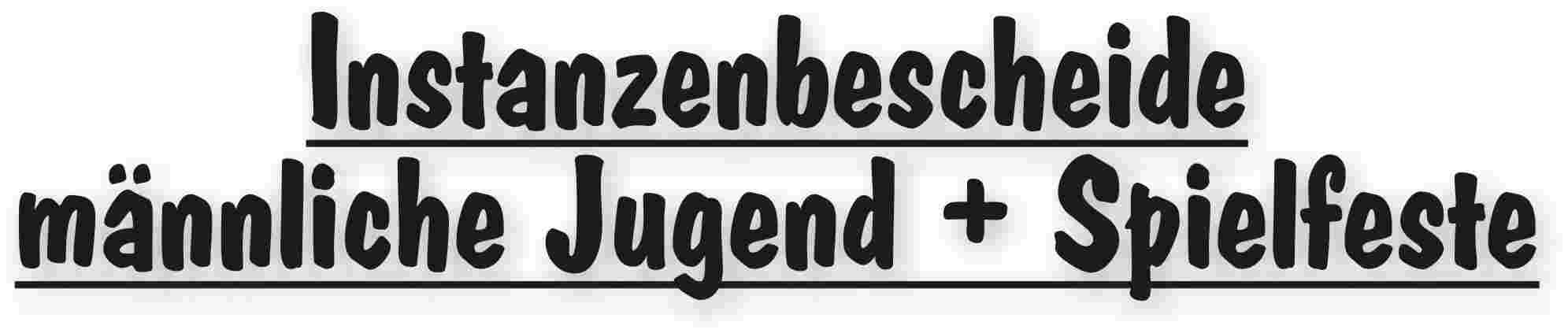 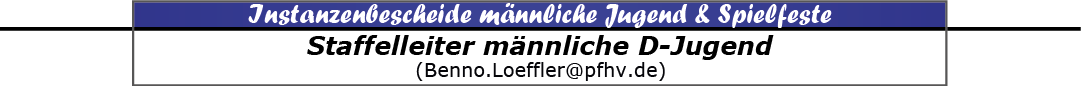 |Benno Löffler|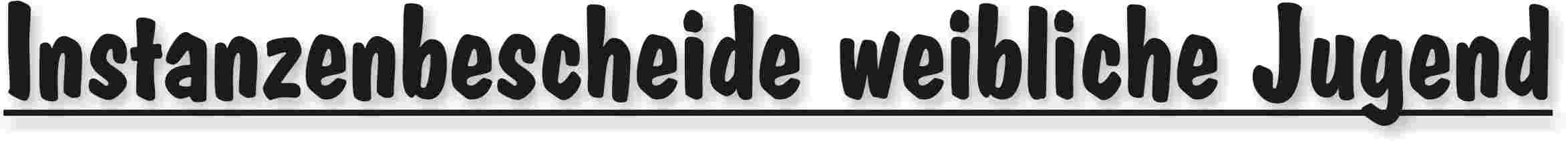 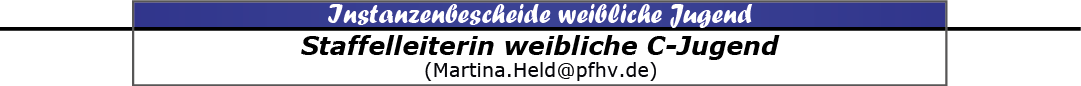 |Martina Held|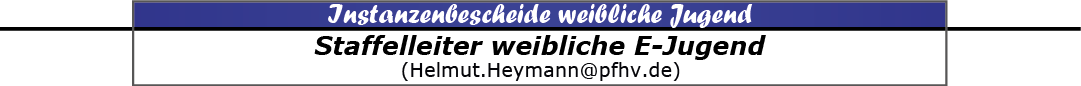 |Helmut Heymann|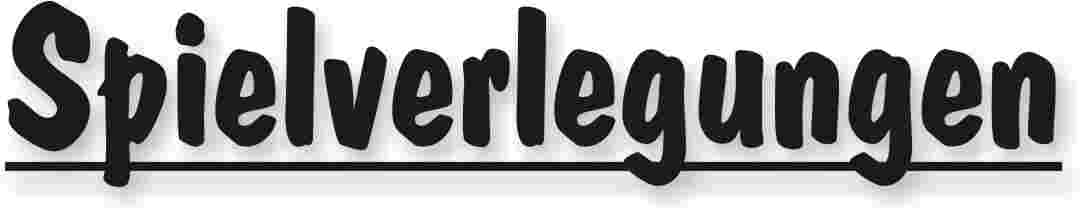 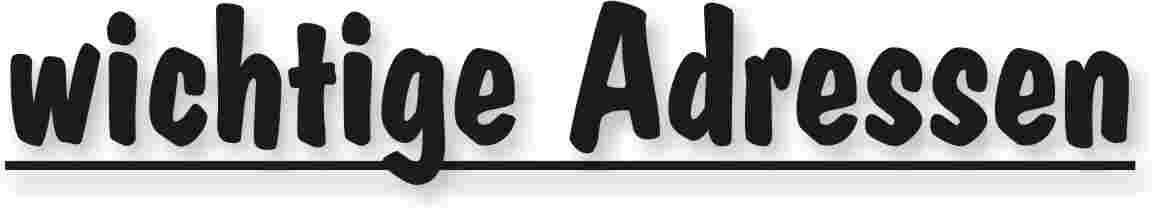 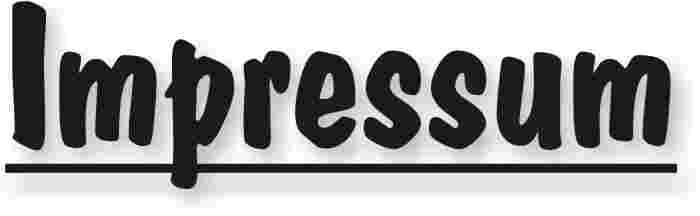 Veröffentlichung: Das Mitteilungsblatt (MB) des PfHV erscheint i.d.R. wöchentlich als online-Ausgabe. Die rechtsverbindliche Form ist das online-MB! Die gegen Aufpreis ggf. zusätzlich bestellten Print-MB sind ausschließlich ein Service. Folglich ist das Datum der online-Veröffentlichung (siehe Kopfzeile) ausschlaggebend. Das online-MB wird permanent als Download auf www.pfhv.de angeboten und satzungemäß zusätzlich versendet. Hierfür wird weiterhin der bekannte Newsletter verwendet. Achtung: Ob oder welche Adressen im Newslettersystem eingetragen werden, sprich wer das MB per Newsletter erhält, bestimmt eigenverantwortlich jeder Verein. Jeder Verein kann permanent beliebig viele E-Mail-Adressen eintragen und jederzeit wieder löschen. Den Newsletter finden Sie unter dem Direktlink: www.Newsletter.pfhv.de Verantwortung: Verantwortlich für die Zusammenstellung sind die Öffentlichkeitsbeauftragten des PfHV (Britta Flammuth  & Martin Thomas), für den Inhalt der jeweilige Unterzeichner / Autor. Kosten / Abonnement / Kündigung:Mitglieder sind (§ 6 Abs. 2 der Satzung) verpflichtet, das amtliche Mitteilungsblatt (MB) digital zu beziehen, also nicht mehr auf dem Postweg. Der Jahresbezugspreis für die online-Version beträgt pro Verein pauschal 50,00 € ohne MWSt.; es können beliebig viele Empfänger des digitalen MB ins Newslettersystem (www.Newsletter.pfhv.de) eingetragen werden. Die zusätzlich zum online-MB gegen Aufpreis bestellten Print-Exemplare können bis 15.05. zum 30.06. bzw. bis 15.11. zum 31.12. gekündigt werden. Redaktionsschluss / Meldestelle:Redaktionsschluss ist für E-Mails an die Öffentlichkeitsbeauftragten mittwochs um 17 Uhr, für Faxe/Anrufe/… an die Geschäftsstelle mittwochs um 9 Uhr. Die Öffentlichkeitsbeauftragten können nur Infos per E-Mail und in der Formatvorlage für das MB bearbeiten. Faxe/Anrufe/… bitte an die Geschäftsstelle. Bei Fragen: MBpfhv.de  oder  Geschaeftsstellepfhv.de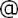 Haftungsausschluss:Bei Nichterscheinen infolge höherer Gewalt entfällt die Lieferpflicht und ein Anspruch auf Rückerstattung des Bezugspreises besteht nicht. 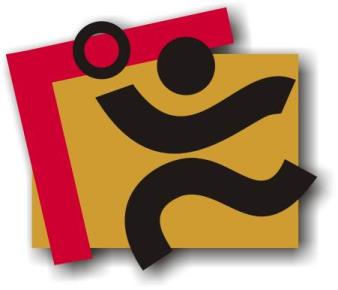 TerminkalenderSeite 3RechtsmittelbelehrungSeite 4Mitteilungen / Infos:Mitteilungen / Infos:Mitteilungen / Infos:Mitteilungen Präsidium Seite 5Mitteilungen Geschäftsstelle, Öffentlichkeitsbeauftragte-Mitteilungen Verwaltungssystem Phoenix IISeite 14Mitteilungen Passstelle-Mitteilungen allgemein -Mitteilungen Erdinger Alkoholfrei Pfalzpokal -Mitteilungen Männer Seite 24Mitteilungen Frauen-Mitteilungen Pfalzgas-Cup-Mitteilungen männliche Jugend & Spielfeste-Mitteilungen weibliche Jugend-Mitteilungen Talentförderung Rheinland-Pfalz-AuswahlSeite 26Mitteilungen Talentförderung Pfalz-AuswahlSeite 28Mitteilungen Talentförderung Auswahlstützpunkte Pfalz-Mitteilungen Jugendsprecher-Mitteilungen Schiedsrichter & Zeitnehmer/Sekretär-Mitteilungen Spieltechnik-Urteile:Urteile:Urteile:VG- & VSG-Urteile-Instanzenbescheide: fehlende Spielausweise-Instanzenbescheide: Männer -Instanzenbescheide: Frauen-Instanzenbescheide: männliche Jugend & SpielfesteSeite 32Instanzenbescheide: weibliche JugendSeite 33Instanzenbescheide: Schiedsrichter-Spielverlegungen Seite 35Sonstiges-wichtige AdressenSeite 36ImpressumSeite 37TagDatumvonbisVeranstaltung (Pfälzer Handball-Verband)Fr19.05.1717:3020:00RLP-Auswahl: Stützpunkttraining w01-03 (LLZ Haßloch)Sa20.05.179:0013.00Schiedsrichter-Ausbildung V / VISa20.05.1711:00Schulung "Elektronischer Spielbericht" in Waldsee (Vereinsheim)Sa20.05.1713:00Schulung "Elektronischer Spielbericht" in Waldsee (Vereinsheim)Mo22.05.1717:3020:30Auswahl (zentral): w2004 Training in Haßloch (LLZ Haßloch)Mi24.05.1717:3020:30Auswahl (zentral): m2004 Training in Haßloch (LLZ Haßloch)Fr26.05.1717:0019:00Auswahl (zentral): m2002 Training in Haßloch (LLZ Haßloch)Fr26.05.1718:0020:00RLP-Auswahl: Stützpunkttraining m01 (LLZ Haßloch)Sa27.05.179:30PfHV-Verbandstag (Pfalzhalle Haßloch)Mo29.05.1718.3020:30Schiedsrichter-Ausbildung / PrüfungMi31.05.1717:3020:30Auswahl (zentral): m2003 Training in Haßloch (LLZ Haßloch)Mi31.05.1719:00Schulung "Elektronischer Spielbericht" in Kandel (IGS-Sporthalle)Do06.06.1718:00Schulung "Elektronischer Spielbericht" in Dudenhofen (Turnerheim)Fr02.06.1717:3020:00RLP-Auswahl: Stützpunkttraining w01-03 (LLZ Haßloch)Fr02.06.1717:45Schulung "Elektronischer Spielbericht" in Kirrweiler (Reblandhalle)Fr02.06.1719:45Schulung "Elektronischer Spielbericht" in Kirrweiler (Reblandhalle)Sa03.06.1710:00Schulung "Elektronischer Spielbericht" in Ottersheim (TV Ottersheim)So04.06.17Festtag: PfingstsonntagMo05.06.17Feiertag in RLP: PfingstmontagMi07.06.1719:00Schulung "Elektronischer Spielbericht" in Kandel (IGS-Sporthalle)Sa10.06.1710:00Schulung "Elektronischer Spielbericht" in Bad Dürkheim (SKG Grethen)Sa10.06.1710:00Schulung "Elektronischer Spielbericht" in Dudenhofen (Turnerheim)Sa10.06.1710:00Auswahl w2003 u. m2002: Hahn-Walter Pokal in Moselweiß u. VallendarSa10.06.179:0013:00Eingangssichtung w2006 in BornheimDi13.06.1718:00Schulung "Elektronischer Spielbericht" in Dudenhofen (Turnerheim)Mi14.06.1717:3020:30Auswahl (zentral): m2003 Training in Haßloch (LLZ Haßloch)Do15.06.17Feiertag in RLP: FronleichnamFr16.06.1717:3020:00RLP-Auswahl: Stützpunkttraining w01-03 (LLZ Haßloch)So18.06.179:30Saisonvorbereitungslehrgang Schiedsrichter in LU-Edigheim (Bezirkssportanl.)Mo19.06.1717:3020:30Auswahl (zentral): w2004 Training in Haßloch (LLZ Haßloch)Do22.06.1718:00Schulung "Elektronischer Spielbericht" in Dudenhofen (Turnerheim)Fr23.06.1717:0019:00Auswahl (zentral): m2002 Training in Haßloch (LLZ Haßloch)Fr23.06.1718:0020:00RLP-Auswahl: Stützpunkttraining m01 (LLZ Haßloch)Fr23.06.1719:30Schulung "Elektronischer Spielbericht" in Dansenberg (Sporthalle)Geldstrafen, Gebühren, Unkosten aus diesem MBGeldstrafen, Gebühren und Unkosten aus Bescheiden/Urteilen aus diesem MB werden im Nachhinein vierteljährlich mit Rechnung angefordert. Aufgrund dieser MB-Veröffentlichung bitte -KEINE- Zahlung leisten!MännerMännerMännermännliche Jugend + Spielfestemännliche Jugend + Spielfestemännliche Jugend + Spielfestemännliche Jugend + Spielfestemännliche Jugend + Spielfestemännliche Jugend + Spielfestemännliche Jugend + SpielfesteSumme16.05.2017PokalMHobbymAmBmCmDmEmwFMiniSummeVerein 2017/18 (Summen ohne Pokal, mit Hobby)11WSG Assenheim/Dannstadt/Hochdorf111SC Bobenheim-Roxheim1112218JSG Bobenheim-Roxheim/Asselheim/Kindenheim112SV Bornheim211116TV Dahn2222233216HSG Dudenhofen/Schifferstadt22122222114HSG Eckbachtal2111117TV Edigheim12111117HSG Eppstein/Maxdorf112mABSG Eppstein/Maxdorf/Grethen33121221113TSG Friesenheim111115JSG Göllheim/Eisenberg222MFSG Göllheim/Eisenberg/Asselheim/Kindenheim11113SKG Grethen112TV Hagenbach1311211110TSG Haßloch-FSG Hauenstein/Rodalben21121310TuS Heiligenstein122222212TV Hochdorf11113TSV Iggelheim11MSG Iggelheim II/Meckenheim-1. FC Kaiserslautern11111117JSG1.FC/TSG Kaiserslautern/Waldfischbach233MSG TSG/1.FC Kaiserslautern1213TSV Kandel11114mABCDSG Kandel/Herxheim2211116TV Kirrweiler23115TuS KL-Dansenberg121228mJSG KL-Dansenberg/Thaleischweiler11113SG Lambsheim/Frankenthal12111229HSG Landau/Land121111118HSG Lingenfeld/Schwegenheim111SVF Ludwigshafen-SV 05 Meckenheim22114VTV Mundenheim111126mJSG Mundenheim/Rheingönheim-wDESG Mundenheim/Rheingönheim1112TSG Mutterstadt112121210JSG Mutterstadt/Ruchheim12111112110TuS Neuhofen-wBSG Neuhofen/Waldsee111114VSK Niederfeld14111221113TV Offenbach121115TG Oggersheim131122232319SG Ottersheim/Bellheim/Kuhardt/Zeiskam12114TV Rheingönheim211217TS Rodalben122TV Ruchheim11112319TSV Speyer112TV Thaleischweiler1311112211HSG Trifels121111219TG Waldsee22TV Wörth112222212JSG Wörth/HagenbachPokalMRes.mAmBmCmDmEmwFMiniSumme428713973325303440473427SummeSumme aller Vereine16.05.2017SummeFrauenFrauenFrauenweibliche Jugendweibliche Jugendweibliche Jugendweibliche Jugendweibliche JugendVerein 2017/18 (Summen ohne Pokal, mit Hobby)SummePokalFHobbywAwBwCwDwEWSG Assenheim/Dannstadt/Hochdorf7121211SC Bobenheim-Roxheim212JSG Bobenheim-Roxheim/Asselheim/Kindenheim511111SV Bornheim6111111TV Dahn3111HSG Dudenhofen/Schifferstadt6221111HSG Eckbachtal4112TV Edigheim3111HSG Eppstein/Maxdorf211mABSG Eppstein/Maxdorf/Grethen-TSG Friesenheim71112111JSG Göllheim/Eisenberg41111MFSG Göllheim/Eisenberg/Asselheim/Kindenheim212SKG Grethen-TV Hagenbach-TSG Haßloch2111FSG Hauenstein/Rodalben11TuS Heiligenstein52111TV Hochdorf-TSV Iggelheim111MSG Iggelheim II/Meckenheim-1. FC Kaiserslautern212JSG1.FC/TSG Kaiserslautern/Waldfischbach211MSG TSG/1.FC Kaiserslautern-TSV Kandel4211mABCDSG Kandel/Herxheim-TV Kirrweiler5111111TuS KL-Dansenberg2111mJSG KL-Dansenberg/Thaleischweiler-SG Lambsheim/Frankenthal4211HSG Landau/Land7211111HSG Lingenfeld/Schwegenheim41211SVF Ludwigshafen-SV 05 Meckenheim111VTV Mundenheim41211mJSG Mundenheim/Rheingönheim-wDESG Mundenheim/Rheingönheim211TSG Mutterstadt111JSG Mutterstadt/Ruchheim511111TuS Neuhofen52111wBSG Neuhofen/Waldsee11VSK Niederfeld-TV Offenbach-TG Oggersheim-SG Ottersheim/Bellheim/Kuhardt/Zeiskam91311121TV Rheingönheim11TS Rodalben11TV Ruchheim212TSV Speyer2111TV Thaleischweiler31111HSG Trifels82311111TG Waldsee3121TV Wörth11JSG Wörth/Hagenbach61112142871SummePokalFRes.wAwBwCwDwESumme aller VereineSumme224801617242317Geldstrafen, Gebühren und Unkosten aus Bescheiden/Urteilen aus diesem MB werden im Nachhinein vierteljährlich mit Rechnung angefordert. Aufgrund dieser MB-Veröffentlichung bitte -KEINE- Zahlung leisten!Nr.340-08/2017betroffenHSG Dudenhofen/SchifferstadtSp-Nr.340072M-SpielHSG Dudenh/Schifferst - TSG HaßlochSp-Datum07.05.2017LigaJPLmDGrundNichtmeldung geforderter Spielergebnisse (SIS) bzw. verspätete Eingabe(Wiederholungsfälle)Nichtmeldung geforderter Spielergebnisse (SIS) bzw. verspätete Eingabe(Wiederholungsfälle)Nichtmeldung geforderter Spielergebnisse (SIS) bzw. verspätete Eingabe(Wiederholungsfälle)§§25 Abs. 1Ziff. 10 ROBeweiseigene WahrnehmungGeldbuße15.- €BemerkungGebühr10.- €BemerkungSumme25.- €BemerkungHaftenderHSG Dudenhofen/SchifferstadtHSG Dudenhofen/SchifferstadtHSG Dudenhofen/SchifferstadtGeldstrafen, Gebühren und Unkosten aus Bescheiden/Urteilen aus diesem MB werden im Nachhinein vierteljährlich mit Rechnung angefordert. Aufgrund dieser MB-Veröffentlichung bitte -KEINE- Zahlung leisten!Nr.430-2016-07betroffenHSG Dudenhofen/SchifferstadtHSG Dudenhofen/SchifferstadtHSG Dudenhofen/SchifferstadtSp-Nr.430 063M-SpielHSG Dudenhofen/Schifferstadt gg VTV MundenheimHSG Dudenhofen/Schifferstadt gg VTV MundenheimHSG Dudenhofen/Schifferstadt gg VTV MundenheimSp-Datum07.05.17LigaJPLwCJPLwCJPLwCGrundSchuldhaftes Nichtantreten in der RückrundeSchuldhaftes Nichtantreten in der RückrundeSchuldhaftes Nichtantreten in der RückrundeSchuldhaftes Nichtantreten in der RückrundeSchuldhaftes Nichtantreten in der Rückrunde§§RO §25.1.1BeweisMail von HSG Dudenhofen/Schifferstadt (Stephan Vögele)Mail von HSG Dudenhofen/Schifferstadt (Stephan Vögele)Mail von HSG Dudenhofen/Schifferstadt (Stephan Vögele)Sperrelängstens:Geldstrafe100.- €Bemerkung:Spielwertung gem. § 50 Abs. 1a SPO: 0:2 Punkte, 0:0 Tore für VTV MundenheimSpielwertung gem. § 50 Abs. 1a SPO: 0:2 Punkte, 0:0 Tore für VTV MundenheimSpielwertung gem. § 50 Abs. 1a SPO: 0:2 Punkte, 0:0 Tore für VTV MundenheimGebühr10.- €Bemerkung:Spielwertung gem. § 50 Abs. 1a SPO: 0:2 Punkte, 0:0 Tore für VTV MundenheimSpielwertung gem. § 50 Abs. 1a SPO: 0:2 Punkte, 0:0 Tore für VTV MundenheimSpielwertung gem. § 50 Abs. 1a SPO: 0:2 Punkte, 0:0 Tore für VTV MundenheimSumme110.- €Bemerkung:Spielwertung gem. § 50 Abs. 1a SPO: 0:2 Punkte, 0:0 Tore für VTV MundenheimSpielwertung gem. § 50 Abs. 1a SPO: 0:2 Punkte, 0:0 Tore für VTV MundenheimSpielwertung gem. § 50 Abs. 1a SPO: 0:2 Punkte, 0:0 Tore für VTV MundenheimHaftenderHSG Dudenhofen/SchifferstadtHSG Dudenhofen/SchifferstadtHSG Dudenhofen/SchifferstadtHSG Dudenhofen/SchifferstadtHSG Dudenhofen/SchifferstadtNr.430-2016-08betroffenTUS NeuhofenTUS NeuhofenTUS NeuhofenSp-Nr.430 061M-SpielTUS Neuhofeng g JSG MuRuTUS Neuhofeng g JSG MuRuTUS Neuhofeng g JSG MuRuSp-Datum06.05.2017LigaJPLwCJPLwCJPLwCGrundMangelhaftes oder fehlerhaftes Ausfüllen des Spielberichtsformulars Mangelhaftes oder fehlerhaftes Ausfüllen des Spielberichtsformulars Mangelhaftes oder fehlerhaftes Ausfüllen des Spielberichtsformulars Mangelhaftes oder fehlerhaftes Ausfüllen des Spielberichtsformulars Mangelhaftes oder fehlerhaftes Ausfüllen des Spielberichtsformulars §§RO §25.1.17BeweisUmschlag, SpielberichtsbogenUmschlag, SpielberichtsbogenUmschlag, SpielberichtsbogenSperrelängstens:Geldstrafe3.- €Bemerkung:Der Umschlag war falsch adressiert – Straße falsch.Der Umschlag war falsch adressiert – Straße falsch.Der Umschlag war falsch adressiert – Straße falsch.Gebühr10.- €Bemerkung:Der Umschlag war falsch adressiert – Straße falsch.Der Umschlag war falsch adressiert – Straße falsch.Der Umschlag war falsch adressiert – Straße falsch.Summe13.- €Bemerkung:Der Umschlag war falsch adressiert – Straße falsch.Der Umschlag war falsch adressiert – Straße falsch.Der Umschlag war falsch adressiert – Straße falsch.HaftenderTUS NeuhofenTUS NeuhofenTUS NeuhofenTUS NeuhofenTUS NeuhofenNr.450-05/2017betroffenJSG Bobenheim-Roxheim/Asselheim/KindenheimJSG Bobenheim-Roxheim/Asselheim/KindenheimJSG Bobenheim-Roxheim/Asselheim/KindenheimSp-Nr.453024M-SpielJSG Bobenheim-Roxheim/Asselheim/Kindenheim - TuS NeuhofenJSG Bobenheim-Roxheim/Asselheim/Kindenheim - TuS NeuhofenJSG Bobenheim-Roxheim/Asselheim/Kindenheim - TuS NeuhofenSp-Datum06.05.17LigaJBZwE1-RRJBZwE1-RRJBZwE1-RRGrundMangelhaftes Ausfüllen des SpielberichtesMangelhaftes Ausfüllen des SpielberichtesMangelhaftes Ausfüllen des SpielberichtesMangelhaftes Ausfüllen des SpielberichtesMangelhaftes Ausfüllen des Spielberichtes§§25 Abs. 1, Nr. 17 ROBeweisSpielberichtSpielberichtSpielberichtSperrelängstens:Geldstrafe3,00 €Bemer-kung:Keine Geburtsdaten der Spielerinen eingetragenKeine Geburtsdaten der Spielerinen eingetragenKeine Geburtsdaten der Spielerinen eingetragenGebühr10,00 €Bemer-kung:Keine Geburtsdaten der Spielerinen eingetragenKeine Geburtsdaten der Spielerinen eingetragenKeine Geburtsdaten der Spielerinen eingetragenSumme13,00 €Bemer-kung:Keine Geburtsdaten der Spielerinen eingetragenKeine Geburtsdaten der Spielerinen eingetragenKeine Geburtsdaten der Spielerinen eingetragenHaftenderJSG Bobenheim-Roxheim/Asselheim/KindenheimJSG Bobenheim-Roxheim/Asselheim/KindenheimJSG Bobenheim-Roxheim/Asselheim/KindenheimJSG Bobenheim-Roxheim/Asselheim/KindenheimJSG Bobenheim-Roxheim/Asselheim/KindenheimAlters-klasseStaffelSpiel-Nr.neu
Datumneu
Uhrzeitneu
HalleHeimGastGebühr für VereinGebühr
(A,B,...)wCJBZwC243203703.04.1718:00001HSG TrifelsHSG Lingenf/SchwegenhHSG Lingenf/SchwegenhAwCJPLwC43005427.04.1718:30140TUS NeuhofenJSG Wörth/HagenbachTUS NeuhofenAwCJPLwC43005430.04.1713:00199TUS NeuhofenJSG Wörth/HagenbachHeimrecht für letztes Spiel wegen Spielabsage 430034OFriedhelm Jakob(Präsident)Achim Hammer(Vizepräsident Organisation & Entwicklung)Siegmundweg 5, 67069 LudwigshafenE-Mail: Friedhelm.Jakobpfhv.deTel.: 0621 - 68585354Mobil: 0173 - 6075029Fax: 0621 - 68554107Ostpreußenstraße 16, 67165 WaldseeE-Mail: Achim.Hammerpfhv.deTel.:  06236 - 1833Josef Lerch(Vizepräsident Spieltechnik)Manfred Köllermeyer(Vizepräsident Recht)Theodor-Heuss-Str. 17,  76877 Offenbach E-Mail: Josef.Lerchpfhv.deTel.:  06348 - 7100Mobil: 0170 - 7526586Fax:  06348 - 7846Mozartstr. 15, 66976 RodalbenE-Mail: Manfred.Koellermeyer@pfhv.deTel.: 06331-10286Mobil: 0176-55044051Fax: 06331-75544Christl Laubersheimer(Vizepräsidentin Jugend)Adolf Eiswirth(Vizepräsident Finanzen)Im Kirchfeld 11, 67435 NeustadtE-Mail: Christl.Laubersheimerpfhv.deTel:  06327 - 9769877Fax: 06327 - 9769878Schraudolphstr. 13, 67354 Römerberg E-Mail: Adolf.Eiswirthpfhv.deTel.:  06232 - 84945Fax:  06232 - 7359808Rainer Krebs(Vizepräsident Lehrwesen)Marcus Altmann(Schiedsrichterwart)Dr.-Rieth-Str. 9, 67354 RömerbergE-Mail: Rainer.Krebspfhv.deTel.:  06232 - 74418Carl-Bosch-Str. 98,  67063 Ludwigshafen E-Mail: Marcus.Altmannpfhv.deMobil: 0173 - 2735857Norbert Diemer(Männerwart)Manfred Nöther(Frauenwart)Hinterstr. 92, 67245 LambsheimE-Mail: Norbert.Diemerpfhv.deTel:  06233 - 53131 Mobil: 0177 - 2360619Fax: 06233- 3534183 Im Vogelsang 75, 76829 LandauE-Mail: Manfred.Noetherpfhv.deTel.:  06341 - 83690Rolf Starker(Verbandsjugendwart männlich)Martina Benz(Verbandsjugendwartin weiblich)Kettelerstr. 7, 67165 WaldseeE-Mail: Rolf.Starkerpfhv.deTel:  06236 - 415318Fax: 06236 - 415319Birnbaumweg 1, 76756 BellheimE-Mail: Martina.Benzpfhv.deMobil: 0177-3312712Sandra Hagedorn(Geschäftsstelle)Ewald Brenner(Passstelle)Pfälzer Handball-VerbandAm Pfalzplatz 11, 67454 HaßlochE-Mail: Geschaeftsstellepfhv.deTel.: 06324 - 981068Fax: 06324 - 82291Weinbietstr. 9, 67259 HeuchelheimE-Mail: Ewald.Brennerpfhv.deTel.: 06238 - 929219Mobil: 0171 - 4753334Fax: 06238 - 4529